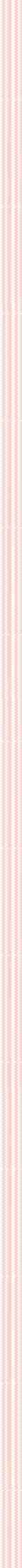 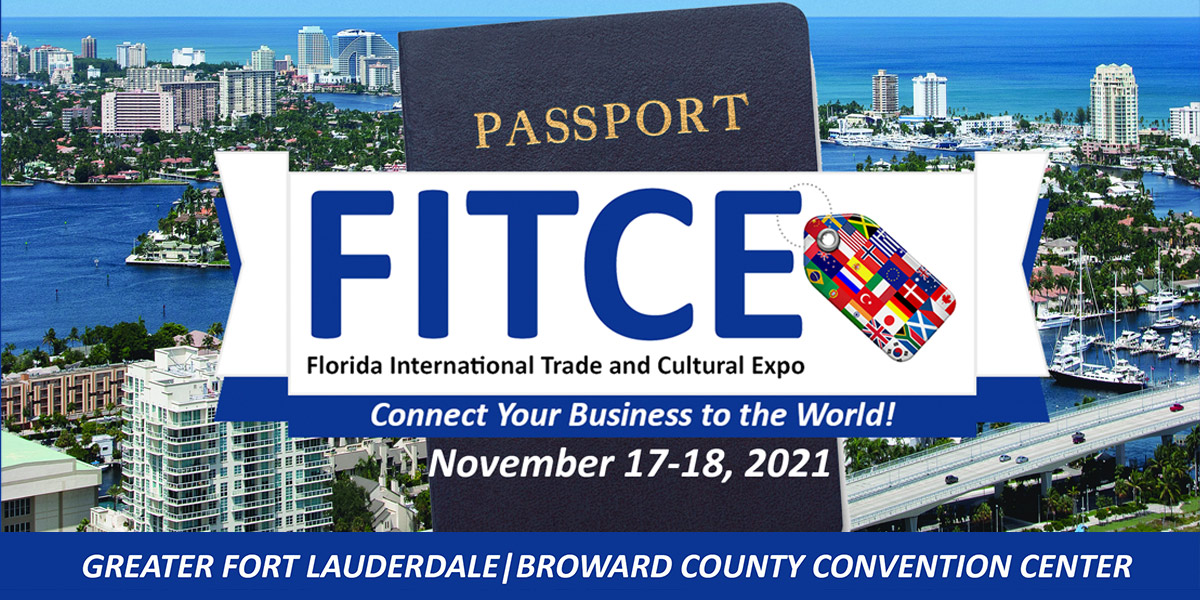 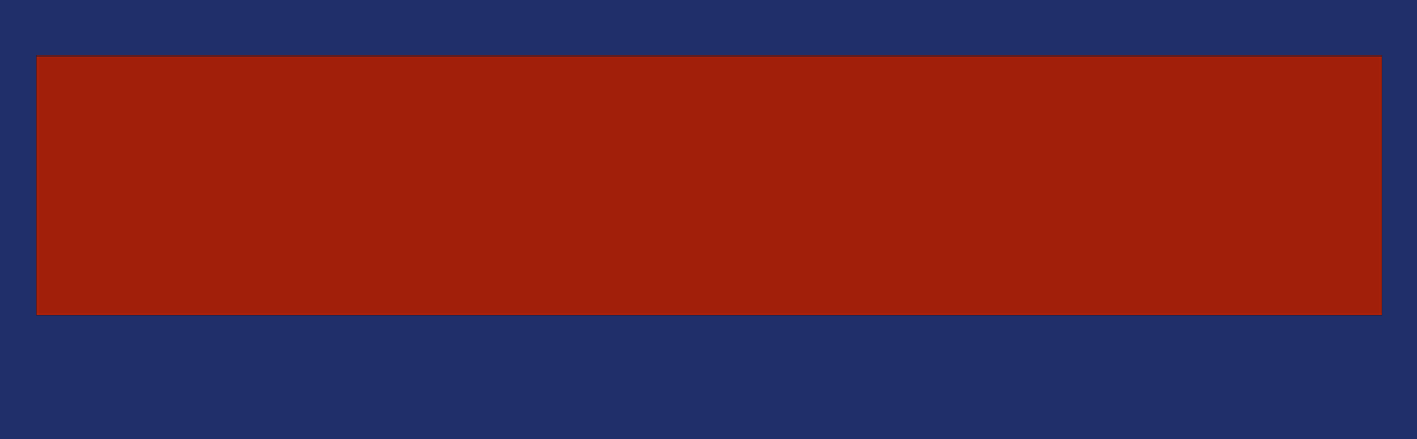 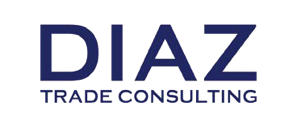 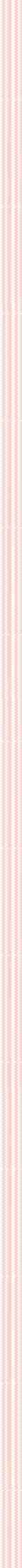 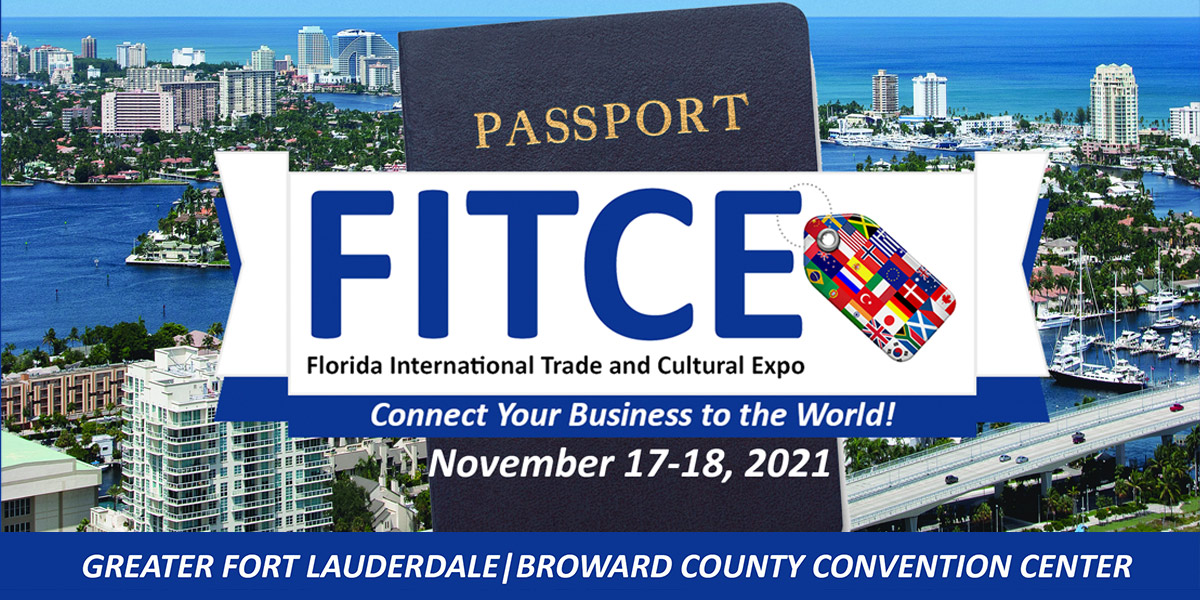 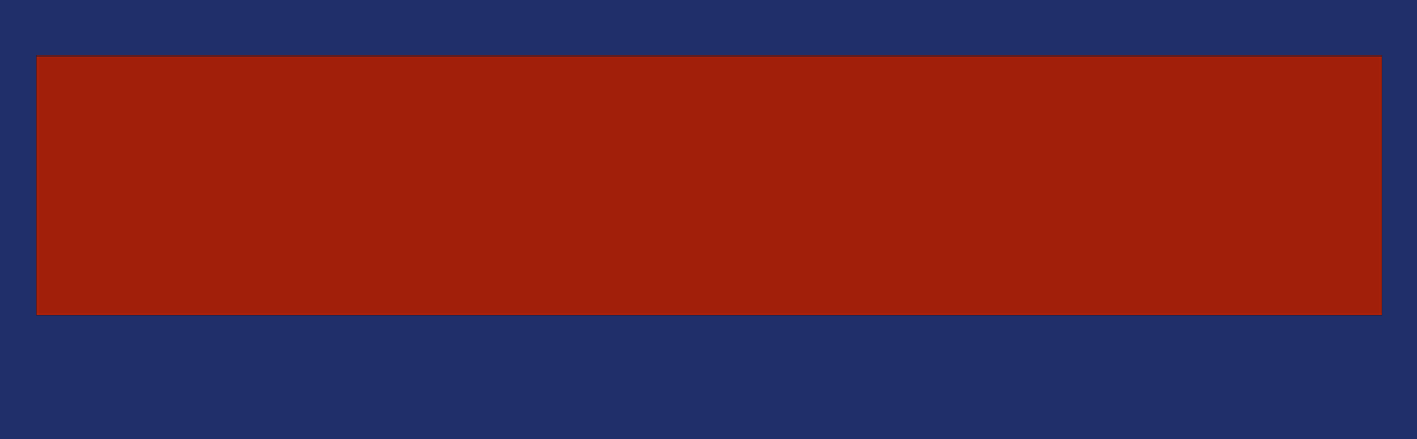 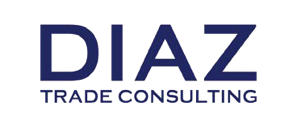 BRITISH TRADE MISSIONFLORIDA, USA15th – 20th November 2021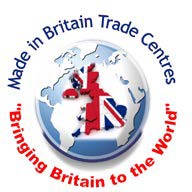 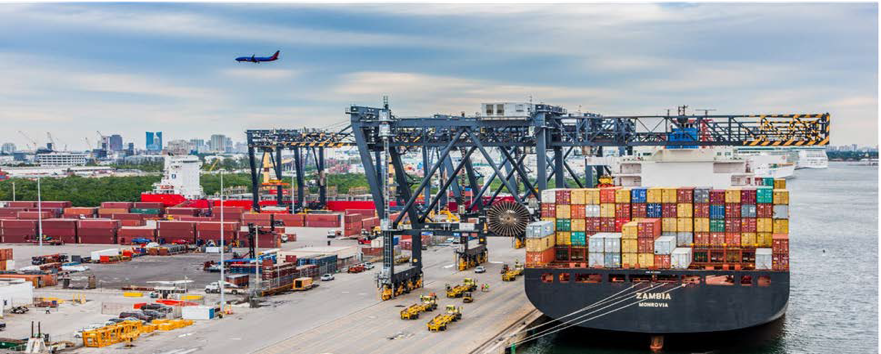 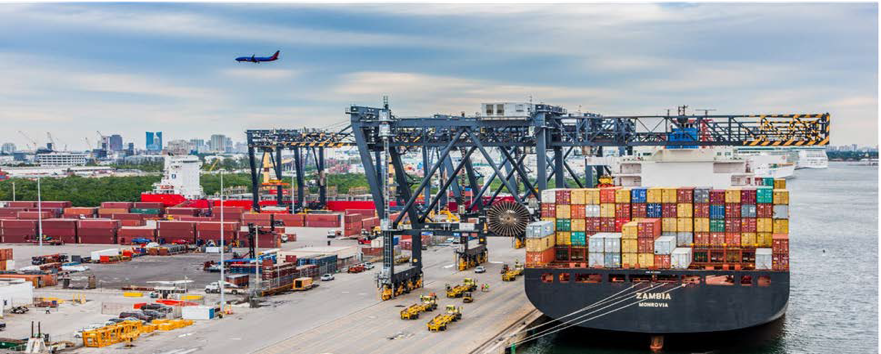 Dear International Trade Delegate,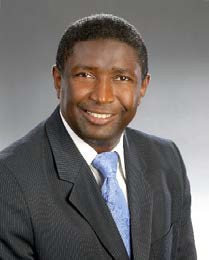 I am pleased to invite you to participate in the British Trade Mission to Fort Lauderdale, Broward County, Florida scheduled for the week of 15th November 2021 to partake in the International Trade & Cultural Expo 2021 (FITCE) on 17th and 18th November 2021 at the Broward County Convention Center and other programmed business activities.Broward County, South Florida, is leading the way in the USA economic recovery.We are getting full traction towards a stronger, more vibrant economy. Our tourism numbers are up, and our international airport and seaport have never been busier. The road ahead looks bright!In addition to the economic importance of tourism to the State, international trade and culture also contribute greatly to our economy. For 2018, trade through the South Florida region (Miami-Dade, Broward and Palm Beach County) surpassed $ 107.71 billion, the second highest amount on record and the sixth year the total has eclipsed the $100 billion-dollar mark. Our Customs District enjoys a robust trade surplus of $10.78 billion and has more than 60,000 companies registered to export.One of the goals coming out of the most recent Broward County Commission Strategic Plan Visions and Goals workshop was for Broward County to “Become the center for trade in Florida to the world especially to Latin America and the Caribbean” and host a signature event - the Florida International Trade & Cultural Expo 2021.British companies are well-positioned to benefit from these opportunities as products and services made in Britain are respected globally for their perceived quality and innovation. The Florida International Trade & Cultural Expo 2021 will provide you with an excellent opportunity to meet buyers and distributors from all over the world and learn more about trade and logistics across the USA, Latin America and the Caribbean and other parts of the world.I urge you to join the British trade mission to FITCE as we work together to build closer business and trade relations between the State of Florida and the United Kingdom.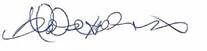 Sincerely,Dale V.C. HolnessBroward County Commissioner (District 9) State of Florida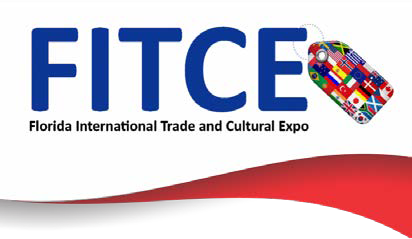 ABOUT THE SOUTH FLORIDA REGIONOne of the top locations in the United States for entrepreneurial activity with the most sophisticated and diverse international infrastructure in the world with 70 Consulates and 25 Foreign Trade Offices.Business friendly low tax environment – individuals pay no State or local personal income taxes; allows for added incentive when recruiting executives and professionals.Streamlined development review and permitting process for new businesses.Home of Port Everglades, the leading #1 Container Port by tonnage for exports in Florida and 18th busiest Port in the USA as well as being the 3rd largest cruise port in the world (a FITCE partner)A multilingual workforce with approximately 60% of the population in the prime working ages offers a deep and diversified pool of talent.Home to over 200 corporate headquarters including: Alcatel‐‐Lucent, AIG, American Airlines, American Express, Citrix, Cisco, DHL, Disney, Exxon, FedEx, Ford, Kraft Foods, Office Depot, Microsoft, Oracle, SBC Communications, Sony, UPS, Visa, just to name a few.ABOUT FLORIDA INTERNATIONAL TRADE & CULTURAL EXPO (FITCE) 2021On the 18th and 19th November 2021 (16th November ‐ Set Up Day) Greater Fort Lauderdale Broward County and all South Florida will welcome international cities to recognize this region as one of the top business opportunity destinations in the world. The goal of FITCE is to expand Broward County as a premier importing and exporting trading region, while helping to establish new businesses and nurture existing businesses to continue growing. Meet one‐on‐one with international delegates, government leaders, entrepreneurs, Chambers of Commerce leaders, business alliances and councils, seasoned importers/exporters, and representatives from Broward County’s three leading public economic engines: Port Everglades, Fort Lauderdale–Hollywood International Airport, The Greater Fort Lauderdale Convention & Visitors Bureau as well as Broward County’s Cultural Division, Enterprise Florida, and the Greater Fort Lauderdale Alliance.FITCE VISION: To welcome new businesses, to collaborate and connect while providing tools and resources for those wanting to live and work in South Florida.It takes a global village to make an impact! More than 52 countries will be represented at this expo!How is this Expo different? FITCE is strategically focused on redefining South Florida’s reputation as THE place to establish your business in the global market. The FITCE team is creating this event in partnership with the import and export experts in South Florida – the FITCE Founding Partners.Florida’s Future is Global Trade! FITCE 2021 will welcome companies from all over the world and help them take their businesses to the next level of international trade and business.The British Food & Drink Fayre 2021 at FITCEThe Government of Broward County has been very kind to allow us to host the British Food & Drink Fayre 2021 at the Florida International Trade & Cultural Expo 2021 which will allow British food and drink manufacturers to exhibit their products to a keen audience of potential buyers and distributors from across the Americas and the world. We are offering an optional special Matchmaking Package which will allow British manufacturers to meet face to face with potential buyers and distributors who have already expressed an interest in their products prior to the commencement of the Expo.So, if you are interested in finding buyers or distributors in South Florida, and across the Americas please look at the full program and mission package and register as soon as possible so we can start working on this straightway!Furthermore, we will have at hand outstanding experts in trade and logistics of food and drink products who can advise the trade mission delegates on the various procedures and documentation that need to be complied with to export products to the USA and to re-export them via the Foreign Trade Zones in Broward County, Florida, where there are huge tax benefits, into other foreign markets. Representatives from the main Federal Government Authorities dealing with all issues of importing food and drink to the USA will be present to offer the best advice.To facilitate the marketing of your products and booths we have access to promotional and marketing solutions suppliers here in Florida who can print your banners, and supply a wide variety of other marketing materials, details of which can be sent to you prior to the Expo. This might be more convenient than having to bring your own materials from the UK. Please let us know if you are interested in this service.We can provide more information on the food, drink and hospitality markets here in Florida and introduce you to the most appropriate consumers, buyers and distributors. Do not hesitate to register so we can help you.THIS IS A GREAT OPPORTUNITY TO SHOWCASE BRITISH FOOD AND DRINK TO THE WORLD!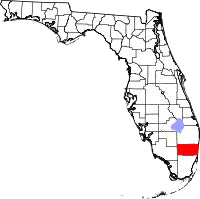                                                                      FORT LAUDERDALE AND BROWARD COUNTY ECONOMIC OUTLOOK OVERVIEWWELCOME TO GREATER FORT LAUDERDALE,  SOUTH FLORIDA(Gateway to Latin America and the Caribbean)Long known as an international tourist destination, Greater Fort Lauderdale is now the heart of a robust, economic high-growth region. As the geographic centre of the Miami-Fort Lauderdale-West Palm Beach Metropolitan Statistical Area (MSA), Greater Fort Lauderdale has everything you need to succeed - diversified workforce; large market with disposable income; easy access to national/international markets; world class educational options; business friendly government; and outstanding lifestyle. In addition, any area can be designated as a foreign trade zone (FTZ) offering tax, tariff and import advantages.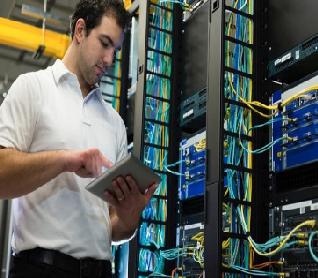                                        KEY INDUSTRIESThere are huge opportunities for British companies to sell consumer products. Broward County has access to 6.8 million people and a diversified multicultural population with an affinity for European and International products.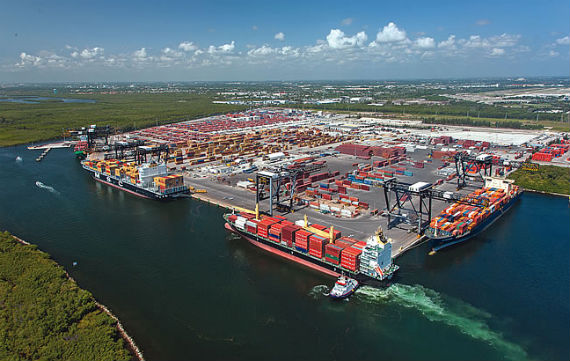 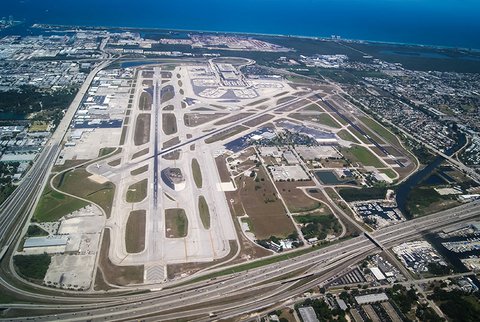 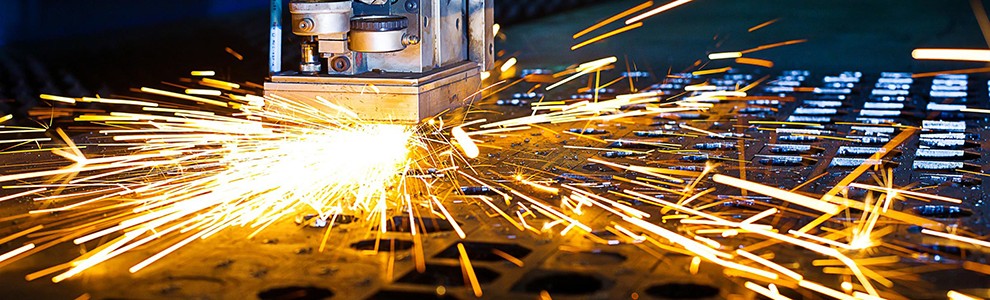 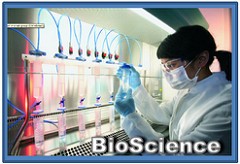 Comparative Costs for Manufacturing Companies in Florida versus Other Markets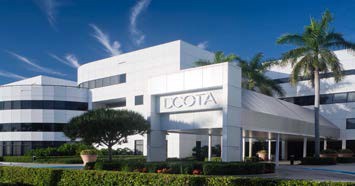 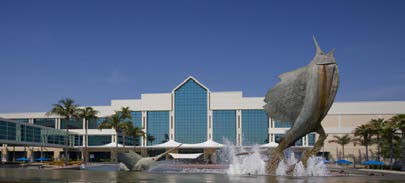 Mission Itinerary * subject to changeFlorida International Trade and Cultural Expo (FITCE) 2021 Preliminary Agenda  Day 1| Wednesday, 17th November 2021|LEARN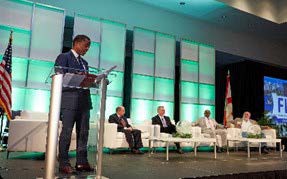 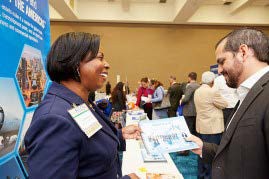 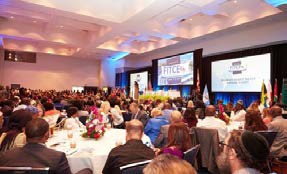 Mission Itinerary * subject to changeDay 3| Friday 19th November 2021 |OTHER EVENTS/FREE TIME FOR MEETINGS	*EARLY ARRIVAL is Your PASSPORT to PRIZES!Join the fun at FITCE and play Passport to Prizes! All attendees arriving at registration by 8AM are eligible to enter to win prizes. To play, arrive at the Registration area before 8AM, complete your registration and drop your business card in the prize drum to be entered to win a prize in the World Expo Marketplace. Must be present to win. Winners will be announced.Mission CostRegistration Deadline: 
19th October 2021British  Department for  International        Trade (DIT) Delegates will also have the opportunity to take advantage of the unparalleled trade facilitation services provided by the British Department of Trade and Industry (DIT) both in the UK and Miami, Florida.The DIT offers a variety of products and services designed to facilitate British exports and foreign direct investment opportunities.Please refer to https://www.gov.uk/government/organisations/department-for- international-trade for details of your local DIT offices. Details for all DIT services can be found at https://www.great.gov.uk/uk/The delegation will be limited to British manufacturers, distributors and service companies.Selection of these firms will be on a first come first-served basis.Financial support may be available towards your travel costs – please speak to your local Chamber of Commerce or Department for International Trade (DIT) office to explore what is available from them, as this varies from region to region.Disclaimer: Made in Britain Trade Centres, the DIT and the Expo organizers will NOT be legally responsible in any way for any losses or damage of any nature (pecuniary or otherwise) that might arise from an introduction to a potential buyer or distributor or for the arrangement of hotel and air flight bookings.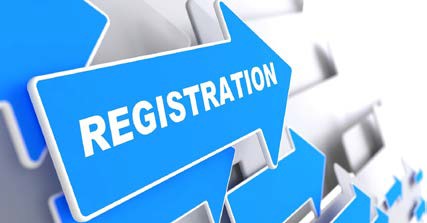 Mission Registration:Registration can be done online on the website:	www.tradewithbritain.comPayment details for British Trade Mission:Made in Britain Trade Centres Limited HSBC BANKCommercial Way WOKING.Surrey. GU21 6EZSort Code: 40 47 08Account No. 52483327Enquiries:	Please contactChristopher GeorgeChairman/CEOMade in Britain Trade Centres LtdPhone:  +44 (0)7964 321 517 (UK)+1 954 330 4930 (USA)Email:     chris@tradewithbritain.com Website: www.tradewithbritain.comPaola Isaac Baraya, MSc. (FITCE Event Director)Economic Development-International TradeBroward County Office of Economic and Small Business Development Florida USAPhone:   +1 954-357-7894 (USA)Email:   PISAAC@broward.orgCancellationsCancellations must be made in writing to be fully refundable by 23rd October 2021 to: Christopher George: chris@tradewithbritain.com	     Cancellations after that date are non-refundableFort LauderdaleSouth East Florida (MSA)Population 178,752Population 6.8 million - 8th largest in the USARetail/Restaurant Sales $ 6.1 billionRetail/Restaurant Sales $ 106.3 billionCivilian Workforce   84,369 -  62.5 % white collar, 6.5 % blue collar, 21.1 % serviceCivilian Workforce 3.0 million - 61.1 % white collar, 17.3% blue collar, 21.7 % serviceEducation - 42.3 % college degree, 18.9 % some collegeEducation  -  37.7 %  college  degree,  8.7 %  some  collegeAll America City, National Civic LeagueBest Places to Start a Small Business, Biz JournalsMost Diverse City in Florida, Wallet hubFuture Top Cities in US, FDI MagazineTop 10 Greenest Mid-Sized Cities, MyLife.com2nd Best Place to Start a Business, Kauffman FoundationTop 10  Best  Downtowns  in  the USA,  Livability.com3rd Least-Costly MSA to do business, KPMGTop 10 Most Exciting Mid-Sized Cities in AmericaHome  to  more  than  6,000  High Tech firms,  Brookings InstituteTop 10 US Cities for Small Business, Biz2Credit.comBest  Places  for  Global Trade, Global  Trade  MagazineTop 10 Best Cities for Millennial Job Seekers in FloridaBCPS High Schools Among America’s Best, NewsweekTop 10 Best Cities for Millennial Job Seekers in FloridaTop 50 US “Tech Talent” Markets, CBREBEST Hottest Start-Up Hub in US, Kauffman FoundationTop 50 US “Tech Talent” Markets, CBREFloridaAlabamaGeorgiaIllinoisN.CarolinaS.CarolinaTexasPersonal Income Tax (Highest Rate)   None    5.00 %    6.00 %   3.75 %   5.80 %    7.00 %  	None	State Tax Climate Rank 	4	 	28	 	36	 	31	 	16	 	37	 	10	Manufacturing Average Wage  $54,086   $50,962   $53,980   $54,555   $53,268   $68,868   $70,580 9:00AM – 5:00PMSponsor & Exhibitor Registration and World Expo Setup8:00AM – 9:50AMRegistration & Opening Ceremony Breakfast –World Expo Marketplace Opens!10:00AM – 10:45AMHow to Bring Your Business to the United States of America11:00AM – 11:45AM11 Steps to Exporting - "A Roadmap to Your Exporting Success!"12:00PM – 1:00PMBuyers & Sellers Networking Lunch @ World Expo Marketplace1:00PM – 2:15PM World Leaders and Former Presidents Panel: Opening Horizons to New Market Opportunities, *"Passport to Prizes" #12:30PM – 3:15PM An international panel of governments, consulates, trade commissioners, binational chambers & country experts discussing their top export and import opportunities and how to do business with their country.3:30PM – 4:00PM Networking Coffee/Tea Break 4:00PM – 5:00PM Doing Business with the World! – THE CARIBBEAN 5:00PM – 7:00PMPresidential Opening Network Reception Hors d'oeuvres & Cash Bar.(Hosted by the Renaissance Evolution & Sister Cities International‐ $ cost involved)  8:00AM  –  9:50AMRegistration & Breakfast –World Expo Marketplace Opens!10:00AM – 10:45AMDoing Business with the World! –EUROPE  11:00AM – 11:45AMDoing Business with the World! –AFRICA12:00PM – 12:25PM Doing Business with the World! –ASIA & THE MIDDLE EAST12:30PM  –   1:00PMBuyers and Sellers Networking I Lunch@ World Expo Marketplace  1:00PM  –  1:45PM International Trade Leaders in Technology
*"Passport to Prizes" #2  2:00PM  –   2:45PMHow to Import into the United States of America  3:00PM  –   3:40PMAmerican and International Buyers Panel: How to Sell to Large Organizations  3:40PM  –   4:00PMMeet & Greet Session with the Buyers  4:00PM  –   5:00PMSpeed Matchmaking with Country Representatives & Trade Resources
Opportunity for local businesses to meet one-on-one with country representatives. Meetings last fifteen (15) minutes before you rotate to the next country. Meet with numerous participating countries in one afternoon!   5:00PM  –   7:00PMClosing Cocktail Reception & Cultural Exchange Ecuador! (Hosted by the Sustainable Fashion Tech Week). Hors d'oeuvres & Cash Bar(partner event ‐ $$ cost involved)AM:Tour of The World Trade Center, Fort Lauderdale, FloridaTake delegation to Ft. Lauderdale – Hollywood International Airport